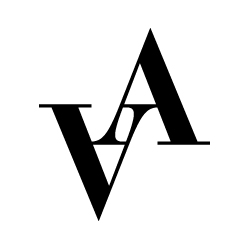 Application to wig and make-up assistant Vadstena-Akademien Production: Zebran by Tebogo Monnakgotla and Kerstin Perski Place: Vadstena slott, Vadstena Please fill out this form and send it together with CV, cover letter and 2 relevant references to apply@vadstena-akademien.org no later than February 20, 2020. Name: Address: Postal number: City: Country: Email: Phone: Birth year: Education within wig and make-up: School: Length of education: Relevant internships within the area: Previous experience within wig and make-up: References with contact information: 